BSP infos n°3 – Novembre 2020		                                          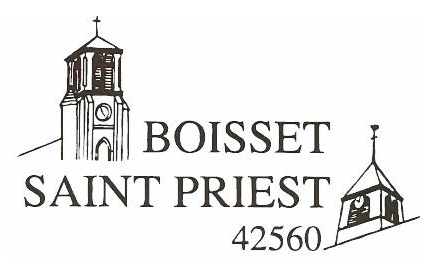                    Informations municipalesChères concitoyennes et chers concitoyens,Nous espérons que vous prenez bien soin de vous et de vos proches. Que les gestes barrières sont devenus des habitudes de la vie courante même si parfois ceci est compliqué. Quelle période ! Que c’est difficile de ne pas pouvoir voir les gens qu’on aime. Mais nous devons tenir bon et se dire que toutes ces précautions en valent la peine. C’est notre devoir de protéger les personnes vulnérables et les personnes que nous aimons. Nous vous préparons quelques surprises, nous allons essayer de mettre un peu de lumières, d’étincelles dans le village pour égayer cette période compliquée. Nous espérons que cette action vous donnera du baume au cœur et vous permettra d’apprécier l’arrivée de Noël !									André GAY et toute l’équipe municipaleVous avez pu constater l’arrivée de personnes de l’association PMU (Pari des Mutations Urbaines). Elles sont en charge de mener une étude dans le cadre du projet de revitalisation des centres bourgs. Elles se sont installées dans la salle communale, ce sera leur siège, le Futuroboscope. Elles auraient dû vous accueillir avec plaisir pour échanger sur la commune, pour parler de notre village, de vos envies, de vos idées, de vos doléances etc. Mais avec la Covid, il va falloir fonctionner différemment, elles procéderont à des interviews téléphoniques, d’autres pistes sont en cours d’analyse et de création… à suivre sur notre page facebook : https://bit.ly/38tDDxLDocuments à lire et à remplir avec ce Bsp infos. On compte sur vous ! Vous êtes l’élément moteur du projet.Une gerbe a été déposée le 11 novembre au monument aux morts de Boisset, en mémoire de nos soldats qui ont combattu pour notre patrie, sans cérémonie comme nous l’impose le contexte actuel.Au vu de la situation sanitaire, le Centre Communal d’Action Sociale est obligé d’annuler le repas de fin d’année. Cette décision nous fend le cœur car nous aurions aimé partager ce moment avec vous.Le CCAS pour cette année très particulière, vous proposera uniquement un colis, vous avez reçu un appel de l’équipe pour savoir si vous étiez intéressés ou non par celui-ci.La distribution se fera le12 Décembre avec l’aide du Club des jeunes.Les médiathèques et ludothèques Copernic ont fermé leurs portes au public le 29 octobre à 18h30. La tournée du Ludobus est donc suspendue momentanément sur notre commune ainsi que le service de réservations de documents.* Sou des écolesLa rentrée scolaire est déjà derrière nous, et de nombreux projets sont au programme pour égayer cette nouvelle année scolaire. Le Sou des Ecoles se mobilise donc pour participer au financement de ces sorties scolaires, en espérant que le contexte sanitaire permette leur réalisation.
- les parents et les enfants feront une tournée du village pour la vente des calendriers en Décembre si les conditions sanitaires le permettent. Merci par avance pour votre accueil !
- Cette année le Sou vous propose d’acheter votre sapin de Noël directement à la jardinerie FLEURS ET NATURE, ZAC des Granges ou à la boutique située au 5 rue Grenette à Montbrison. Fleurs et Nature vous offre un vaste choix, de différentes tailles à différents tarifs. Vous pourrez ainsi choisir votre sapin ! Il suffit de vous munir du bon agrafé au Bsp infos et de le présenter en caisse entre le 1er et 24 décembre. Fleurs et Nature reversera 15% de vos achats pour le financement des projets pédagogiques. N’hésitez pas à partager cette offre avec votre famille, vos amis. Pour tout renseignement : soudesecoles42560@gmail.com
Le Sou des Ecoles vous remercie par avance pour votre contribution et vous dit à bientôt !* Club des jeunes : Suite à l’appel réalisé, dans le précédent Bsp infos, déjà une trentaine de personnes inscrite. (adhésion possible à partir de 15 ans).Si vous souhaitez avoir des renseignements, n’hésitez pas à contacter Elodie Sabot 06 08 32 84 45 ou Benoit Berger 07 61 19 43 75.* Boxe :Un club de boxe a vu le jour ! Les cours ont lieu à la salle communale. Le mercredi et vendredi. Les cours ont été stoppés suite au protocole sanitaire.* Concours photo : Dernière chance : Faites-nous passer votre plus belle photo prise dans le village (en nous indiquant le lieu) avant le 25 novembre. Et si vous êtes sélectionnés vous ferez la 1ere page du bulletin municipal. Merci de l’envoyer à l’adresse mail suivante : bsp.comm@orange.fr.Si vous venez de vous installer à votre compte sur la commune, n’hésitez pas à le signaler à la mairie ou par mail bsp.comm@orange.fr, nous ferons en sorte de vous faire apparaître sur la liste de nos artisans installés dans notre village, merci de nous le signaler avant le 25/11/20.Bienvenue à Adèle Piney née le 26 Octobre et à Lilou Nussi née le 30 Octobre, félicitations aux heureux parents et plein de bonheur !  SCOOP de dernière minute ! Nous avons un champion de France d’enduro « national E2 » dans notre village.Un grand BRAVO à Quentin CROUZET ! (fils de Maryline, notre secrétaire de mairie)ACTIONSCOMMEMORATIONCCAS (Centre Communal d’Action Sociale)MEDIATHEQUE / LUDOTHEQUEASSOCIATIONSARTISANS / COMMERCANTS / AUTO ENTREPRENEURS